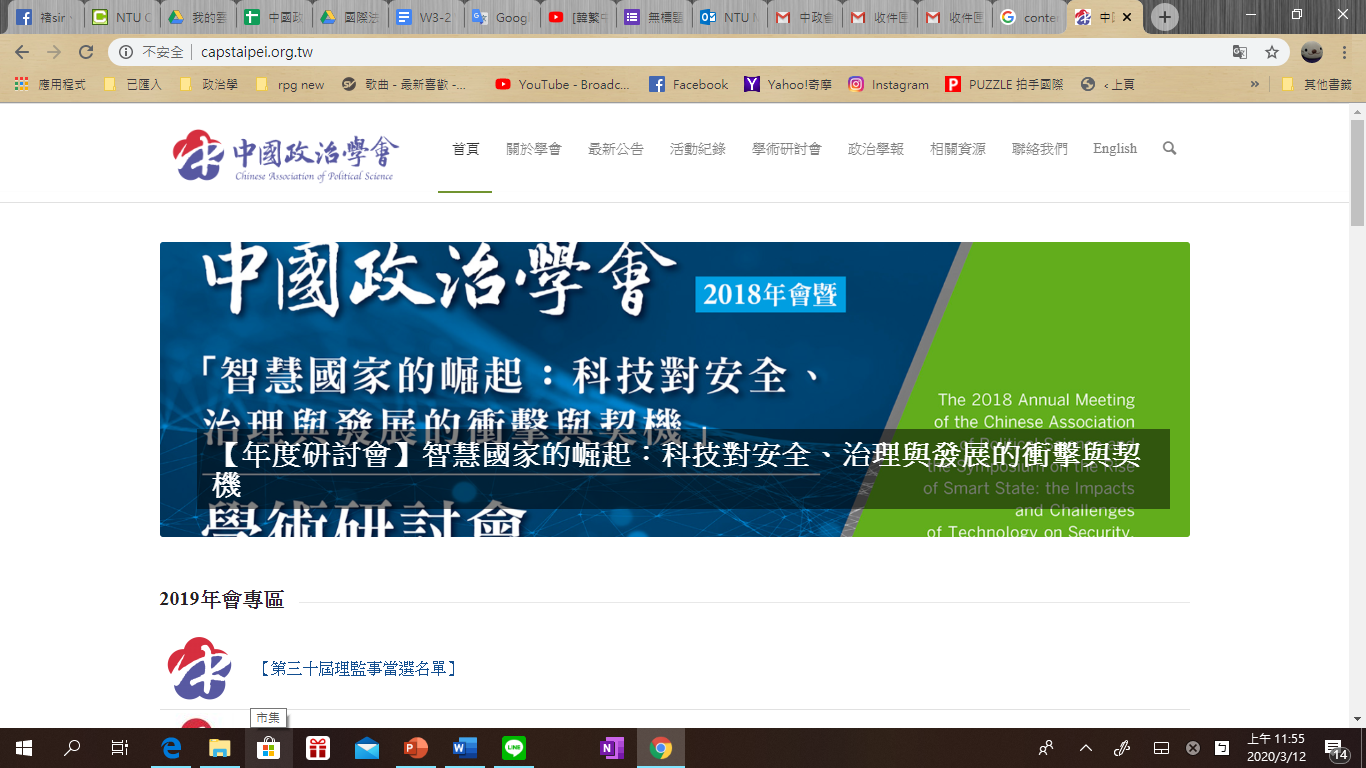 中國政治學會 2020 年會暨「新媒體時代下的解構與重構：公共治理、民主政治與國際安全」學術研討會徵稿公告壹、大會主題與說明新媒體的出現，改變了人與人溝通的方式，也引發當代政治生活與行為的劇變。除了強人政治與民粹主義再度引領風騷外，公共治理、民主政治與國際安全也都在全球化以及世代、貧富、南北等矛盾的擴大下，在實務上使得治理呈現極度的不穩定，在學術上則使得研究不論在描述、解釋或是預測都面對更大的挑戰。為強化我們對於當代政治生活與行為的理解，中國政治學會特以「新媒體時代下的解構與重構：公共治理、民主政治與國際安全」為主題，與世新大學行政管理學系共同主辦，希望在新媒體衝擊政治社會各個不同層面的關鍵時刻，匯集政治學研究各方菁英，多元思考個人、社群、國家與國際社會的未來發展，為政治學研究開創新局，為時局提供懇切建言。歡迎各界共襄盛舉。政治思想與當代政治思潮轉變個人安全、國家安全與國際安全社群、國家、區域發展的整合與危機國際政經情勢與全球化族群政治與民粹主義兩岸關係與中國大陸研究比較政府、政治與制度規範（包含國會制度、選舉制度）公共治理與管理公民社會、公共價值與公共利益亞洲區域研究（包含東北亞、東南亞、南亞、中亞、西亞）其他區域研究（包含歐洲、南/北美洲、非洲、大洋洲）民主政治與疫病治理其他議題貳、會議地點與時程規劃一、會議地點: 世新大學舍我樓二、會議時間:  109 年 10 月 31 日（六）至 11 月 1 日（日）三、時程規劃1. 論文摘要截稿:	 109  年  6	 月  22  日（一）2. 摘要審查公告:	 109  年  7	 月  10  日（五）3. 註冊費繳交期限: 109  年  7	 月  31  日（五）4. 全文截稿期限:  109  年  10 月  2  日（五）參、投稿須知有意發表論文者先填具「作者基本資料暨論文摘要」表格，並以電郵寄至年會專用信箱capstaipei28@gmail.com 。信件主旨請列明「中政會 2020 年年會論文摘要投稿（投稿人姓名）」。摘要審查結果將於  109 年 7 月 10  日（五）於學會官網公告，並以個別信件通知作者。論文全文以不超過 20,000 字為原則，格式體例請依《政治學報》論文體例為準。全文截稿日期為 109 年 10  月 2 日（五），為使評論人有充裕時間閱讀論文，請務必於截稿日期前提交全文至年會專用信箱。肆、會員費與註冊費繳交事宜會員費標準: 教師會員費一年 1,500 元整、學生會員一年 750 元整。有效會員除享有免註冊費參與年會暨學術研討會外，另將贈閱一年兩期之《政治學報》，學會竭誠歡迎各位學術先進的加入。為使研討會能永續經營，本會自109年開始舉辨之年會與學術研討會，若論文發表人於年會舉辦前尚未繳交當年度本會會費（一般會員1500元，學生會員750元）者，則必須於 109 年 7 月 20 日前先完成會費之繳交成為本會會員後，方能取得登錄於會議議程與會議手冊中之資格。若不欲成為本會會員者，則仍須繳交會議註冊費（教師1500元，學生750元），始能取得上述資格，相關詳細事宜請見以下第四項。未於 7 月 20 日前繳清會員費／註冊費者，將喪失於本次年會發表論文資格。註冊費繳交以「篇」為單位,若文章為多人合著，則一人繳交即可。非教師或學生身份者,註冊費比照「學生」費用。2020 年會員費與註冊費，請直接匯入中國政治學會帳戶。行名: 台北富邦銀行 木柵分行戶名:中國政治學會帳號:320102749906(分行通匯代碼 0123202)請以電郵將匯款收據或證明寄至本會，並註明所繳交之類別為會員費或註冊費（二者金額相同）、聯絡電話及署名後，拍照或掃描成電子檔並寄至 capstaipei28@gmail.com。匯款收據註記範例:「李大明，TEL:0910-123456；繳交一年普通會員會費 1,500 元（或註冊費1500元），或學生會員會費750元（或註冊費750元）」。為響應環保，本會將於確認收到繳費款項後，回信確認收訖並附上收據證明PDF檔，不特別製發紙本收據。若有報帳需求者，本會收據電子檔已與科技部會計單位確認過，可直接彩印後用於報帳，惟若因學校會計單位需要紙本收據原件者，請再洽詢學會秘書處協助處理。伍、聯絡資訊欲詢問研討會相關事務，請聯繫中國政治學會秘書處助理駱俊丞Email: capstaipei28@gmail.com